30.03.2023 г. В МБОУ СОШ села Большие Санники прошёл  Урок цифры по теме:" Анализ в бизнесе и программной разработке "Все участники (13 чел.) получили сертификат.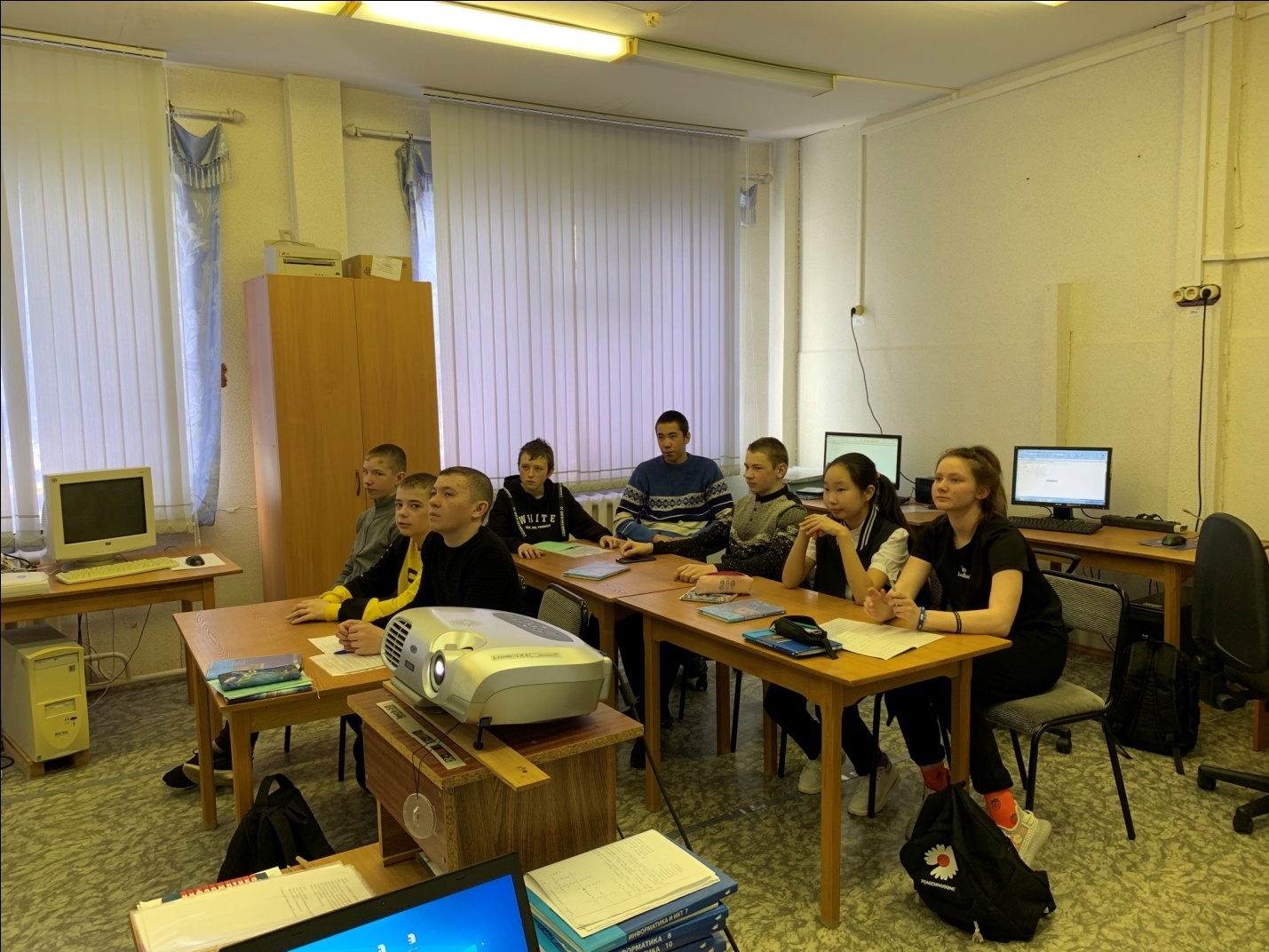 